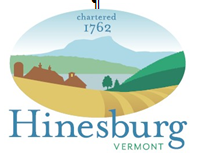 Trails Committee Town of Hinesburg 10632 Route 116 Hinesburg VT 05461 802.482.2281 www.hinesburg.org Trails Committee Meeting Minutes – January, 18, 2023 1. Call to order 7:05 PM. Members present:  Ray, Chic, Oren, Brian, Peter and James. Absent Bret Golann and Colin Hunt.  Non members present:  Lauren Johnson and Jennifer Chiodo2. Guests were introduced.3. Additions/deletions to agenda:  New trail signs for the HTF and LHTF.  The Trails Committee is in agreement with new uniform signs.  Chic will work with the Town Forest and Conservation Committees.4. Review minutes of previous meeting:  Chic moved to approve the minutes. Minutes approved as written.5. Review expenses and balance:  No new expenses  Current budget balance is $784.6. Habitat Stamp improvement work at LHTF7. Colin has the thank you notes and he was not present.8. A number of trees have been removed from Russell Trails.9. Possible projects brought up for ARPA grant	Library to Geprags trail ($8k)	Charlotte Rd sidewalk and Trail 	Buck Hill parking lot	Russell Trail hardening	Village sidewalk repair	Hire a crew for some amount of time to do trail work	Catchapaw Rd. to Isham Farm Rd trail.10 Other business:  Bridge over Patrick Brook west of Rt 116 was discussed.11.  Meeting was adjourned at 8:10. 